Journal de bordCOLLÉGIAL / UNIVERSITAIRE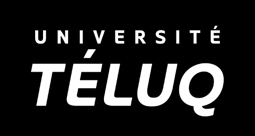 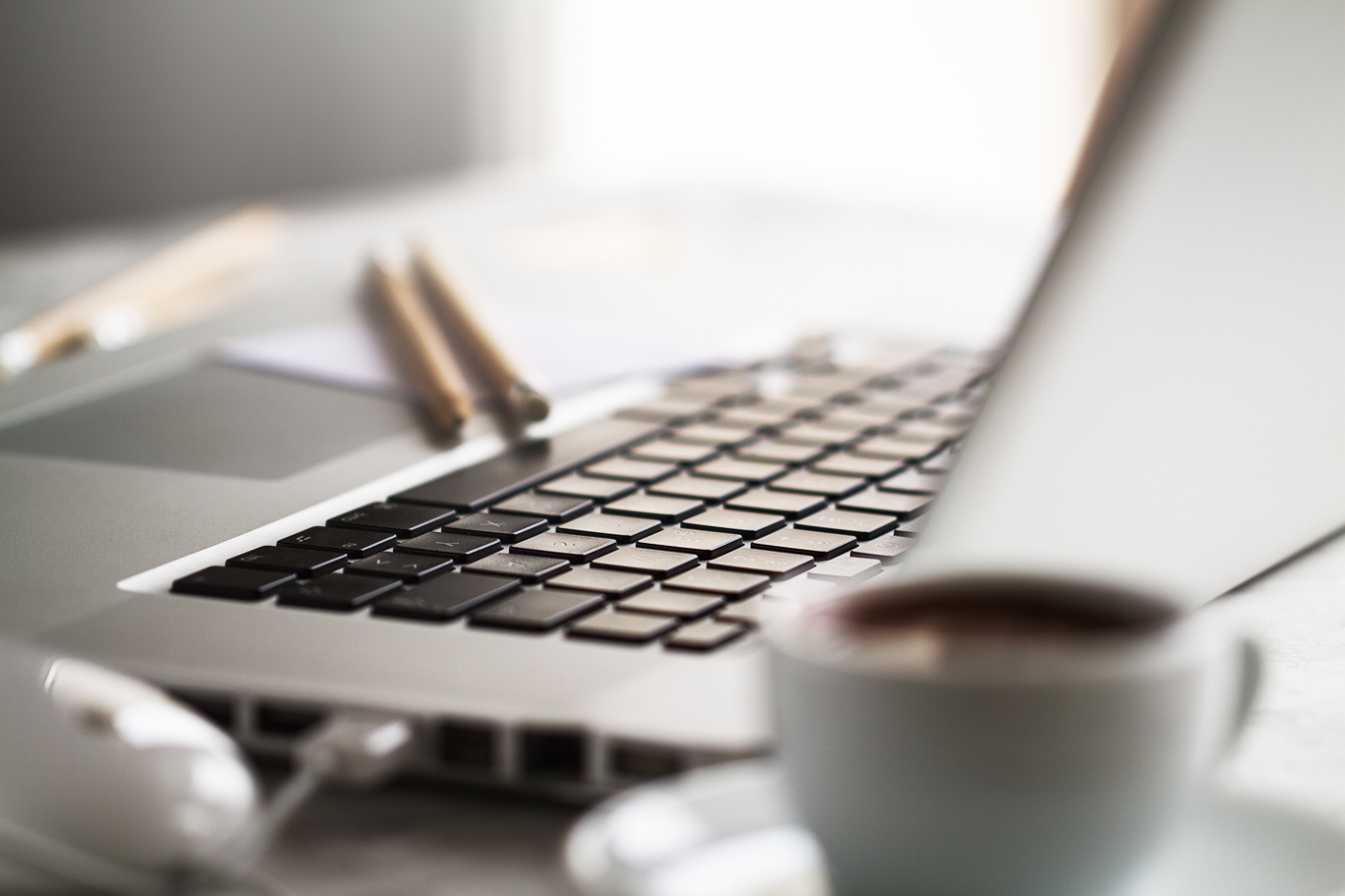 Journal de bordModule 2
Corriger et fournir de la rétroactionLa correctionQuelle est votre position par rapport à l’autoévaluation des étudiants ou à l’évaluation par les pairs? Songez-vous à les intégrer à votre pratique? Pourquoi?Avez-vous réfléchi aux biais qui peuvent orienter la correction de productions d’étudiants? Qu’en est-il dans votre pratique? Que pensez-vous des grilles d’évaluation? Les utilisez-vous dans votre pratique? Si oui, pourriez-vous les bonifier? Comment? Si non, songeriez-vous à les intégrer à votre pratique de correction? Entrevoyez-vous des difficultés? Lesquelles?Voyez-vous des avantages ou des inconvénients aux codes de correction? Lesquels? Vous seraient-ils utiles dans votre champ disciplinaire? Pourquoi?La rétroactionQuelle importance accordez-vous à la rétroaction aux étudiants dans l’apprentissage?Quel type de rétroaction (de base, instructive, d’accompagnement ou d’entraînement) utilisez-vous dans votre pratique? Pour quelles raisons? Envisagez-vous maintenant en intégrer d’autres? Si oui, pourquoi?Selon vous, qu’est-ce qu’une bonne rétroaction aux étudiants? Quel en serait le format (textuelle, imagée, audio, vidéo)?Y aurait-il des formats de rétroaction que vous éviteriez d’emblée? Pour quelles raisons?